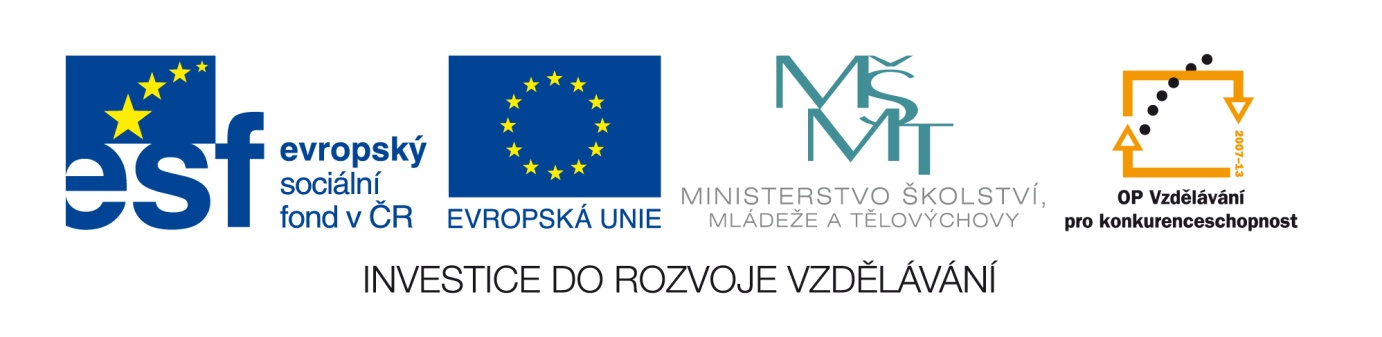 Č. j.: 18155/2011-412Příloha č. 1výzvy k předkládání žádostí o finanční podporu z OP VKOblast podpory 3.1 Individuální další vzděláváníSpecifická kritériaSynergie projektu s dalšími projekty/obsahovým zaměřením s jinými OP:Žadatel získá toto bodové hodnocení v případě, pokud projekt obsahově navazuje svým zaměřením na jiný projekt téhož žadatele nebo partnera projektu financovaný z některého z následujících operačních programů:Synergická vazba mezi ROP SČ, MS, SM, SV, SZ, JV a JZ v uvedených oblastech podpory a OPVK 3.1 – Individuální další vzdělávání: projekty 3.1 OPVK mohou např. navazovat na projekty ROP, které se týkají rozvoje regionálních center, tedy zvýšení kvality infrastruktury veřejných služeb v oblasti vzdělávání a investic do institucí poskytující další vzdělávání. Vzdělávací programy v OP 3.1 OPVK se pak mohou realizovat za použití moderních technologií ve výuce, nových metodických materiálů, učebních pomůcek apod. 3.1 Individuální další vzdělávání3.1 Individuální další vzdělávání3.1 Individuální další vzděláváníNázev specifického kritériaMax. počet bodůObsah kritériaVyužití jiných forem vzdělávání než přímé výuky nebo přípravy na přímou výuku4Pořádání informačních a propagačních aktivit v oblasti dalšího vzdělávání, např. festivaly, workshopy, „learning by doing‘“ (nácvik praktických situací), mentoring, využití sociálních sítí, mediální a PR aktivity na podporu tematických oblastí, zapojení hromadných médií apod.Zapojení nadregionálních médií při propagaci občanského vzdělávání4Hodnotí se zapojení nadregionálních médií -rozhlas, tisk, televize, internetová kampaň apod.)Inovativnost produktu3Hodnotí se, zda jsou projekty inovativní, nové na trhu dalšího vzdělávání.Rozvoj partnerství subjektů působících v oblasti dalšího vzdělávání3Hodnotí se způsob, míra a forma spolupráce více subjektů působících v oblasti dalšího vzdělávání (např. doložení společné přípravy projektu, dlouhodobé spolupráce, ustanovení společné řešitelské skupiny.) Synergická vazba na projekty jiných operačních programů.1Žadatel získá toto bodové hodnocení v případě, kdy je projekt obsahově provázaný svým zaměřením s jiným projektem téhož žadatele nebo partnera projektu financovaným (tj. již schváleným/ realizovaným) z operačního programu (dále jen „OP“ ) uvedeného v seznamu viz níže. Vazby na jiné projekty z uvedených OP žadatel popíše v projektové žádosti v záložce Popis projektu – Vazby na jiné projekty s uvedením celého názvu projektu, registračního čísla projektu, Operačního programu a oblasti podpory.ROP SČ3.1, 3.2, 3.3ROP MS2.1.1, 3.1, 3.2, 4.1ROP SM2.1, 2.2.3, 2.3.2ROP SV2.1, 2.3, 4.2ROP SZ1.1, 1.2ROP JV3.1, 3.2, 3.3ROP JZ2.1OPŽP 7.1